CRITERII  GENERALE ȘI SPECIFICEpentru ÎNSCRIEREA ÎN ÎNVĂȚĂMÂNTUL PRIMAR 2021-2022Art.10. - (2) Criteriile generale de departajare care se aplică în situația prevăzută la alin. (1) sunt următoarele: a) existența unui certificat medical de încadrare în grad de handicap a copilului; b) existența unui document care dovedește că este orfan de ambii părinți. Situația    copilului care provine de la o casă de copii/un centru de plasament/plasament    familial se asimilează situației copilului orfan de ambii părinți; c) existența unui document care dovedește că este orfan de un singur părinte; 	d) existența unui frate/a unei surori înmatriculat/înmatriculate în unitatea                 de învățământ respectivă.                    (5) Criteriile specifice de departajare sunt elaborate de fiecare unitate de învățământ și se aplică în situația prevăzută la alin. (1), după aplicarea criteriilor generale menționate la alin. (2). 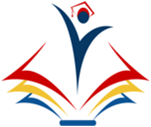    ȘCOALA GIMNAZIALĂ  92Ministerul Educației ȘCOALA GIMNAZIALĂ Nr. 92București, sector 3, Aleea Vlăhița Nr. 1A          Tel./fax: 021 3480375 e-mail: scoala.92@s3.ismb.ro  Web: scoala92.invatamantsector3.roNr.crt.                   Criteriul specificLista documentelor doveditoare pentru îndeplinirea criteriului1Bunicii/rudele care au în grijă copilul permanent/ după programul școlar au domiciliul în circumscripția Școlii Gimnaziale Nr.921.Declarația părinte pe propria răspundere.2. Carte de identitate bunici/rude, pentru adresă + dovada grad de rudenie (Certificat de Naștere părinti).2Unul/ambii părinți au locul de muncă în circumscripția Școlii Gimnaziale Nr.921.Adeverință de la locul de muncă al părintelui/părinților.3Copilul frecventează o gradiniță din circumscripția Școlii Gimnaziale Nr.92 (Grădinița nr. 232).Adeverința de la gradinița respectivă.4Cel puțin unul dintre părinți a absolvit Școala Gimnazială Nr.92.1.Carte de identitate părinte.2.Adeverință.